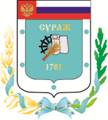 Контрольно-счетная палата Суражского муниципального района243 500, Брянская область, г. Сураж, ул. Ленина, 40, оф. 46 Тел. (48330) 2-11-45, E-mail: c.palata@yandex.ruЗаключениепо результатам экспертно-аналитического мероприятия  «Экспертиза исполнения  бюджета муниципального образования «Овчинское сельское поселение» за 1 полугодие 2018 года»г. Сураж                                                                                31 августа 2018 года1.  Основание для проведения экспертизы: Федеральный закон от 07.02.2011г. №6-ФЗ «Об общих принципах организации и деятельности контрольно-счетных органов субъектов Российской Федерации и муниципальных образований», Положение от 26.12.2014г. №59 «О Контрольно-счетной палате Суражского муниципального района», пункт 1.4.4 плана работы Контрольно-счетной палаты на 2018 год, приказ №27 от 16.08.2018 года.2.  Цель экспертизы: информация о ходе исполнения бюджета муниципального образования «Овчинское сельское поселение» за 1 полугодие  2018 года.3. Предмет экспертизы: отчет об исполнении бюджета муниципального образования «Овчинское сельское поселение»  за 1 полугодие 2018 года, утвержденный постановлением Овчинской сельской администрации от 30.07.2018 г.  №59.Решением Овчинского сельского Совета народных депутатов от 27.12.2017г. №128«О бюджете Овчинского сельского поселения на 2018 год и на плановый период 2019 и 2020 годов» (далее - Решение о бюджете) на 2018 год утверждены основные характеристики бюджета:- общий объем доходов в сумме 1929,9 тыс. руб.;- общий объем расходов в сумме 2331,8 тыс. руб;- дефицит бюджета утвержден в сумме 401,8 тыс. рублей.В течение 1 полугодия 2018 года в бюджет Овчинского сельского поселения 3 раза были внесены изменения (решениями Овчинского сельского Совета народных депутатов от 07.02.2018 года №134, от 23.03.2018 года №136, от 26.06.2018 года №142), где были утверждены основные характеристики бюджета:- общий объем доходов в сумме 2561,6 тыс. руб., увеличение к первоначально утвержденному бюджету составило 631,7 тыс. рублей, или 32,7%;- общий объем расходов в сумме 3383,2тыс. руб., увеличение к первоначально утвержденному бюджету составило 1051,4 тыс. рублей, или 45,1%;- дефицит бюджета утвержден в сумме 821,6 тыс. рублей, увеличение к первоначально утвержденному бюджету составило 419,8 тыс. рублей, или 194,0%.Исполнение за 1 полугодие 2018 года согласно отчета об исполнении бюджета Овчинского сельского поселения составило:- по доходам 1111,6 тыс. руб.;- по расходам 1518,5 тыс. руб., - дефицит бюджета составил в сумме 406,9 тыс. рублей.Основные параметры бюджета Овчинского сельского поселения за 1 полугодие 2018 года представлены в таблице: Таблица №1, тыс. рублейИсполнение за 1 полугодие 2018 года по доходам составило 43,4%, по расходам – 44,9%. Исполнение бюджета, как по доходам, так и по расходам за 1 полугодие 2018 года ниже уровня 1 полугодия 2017 года. Исполнение доходной части бюджета за 1 полугодие 2018 года         В общем объеме доходов, поступивших за 1 полугодие 2018 года, налоговые и неналоговые доходы составляют  961,1 тыс. рублей, или  86,5%. Финансовая помощь из других бюджетов  получена  в сумме 150,5  тыс. рублей, или 13,5% от общего объема поступлений. Налоговые доходы в структуре собственных доходов за 1 полугодие 2018 года составили 54,7% (525,7 тыс. рублей). При формировании собственных доходов бюджета за 1 полугодие 2018 года наибольший удельный вес в структуре налоговых  доходов бюджета занимает земельный налог– 43,5% (418,3 тыс. рублей). Неналоговые доходы в структуре собственных доходов за 1 полугодие 2018 года составили 45,3% (435,4 тыс. рублей). В структуре безвозмездных поступлений за 1 полугодие 2018 года удельный вес дотаций и субвенций  бюджетам  субъектов РФ  муниципальных образований примерно одинаков – 46,8% и 53,2% соответственно. Таблица №2, тыс. рублейДинамика поступления  доходов за 1 полугодие 2018 года  Таблица №3, тыс. рублейНалог на доходы физических лиц  за 1 полугодие 2018 года исполнен в объеме 28,9 тыс. рублей или 37,5% к уточненному плану. В структуре собственных доходов составляет 5,5%. По сравнению с аналогичным периодом прошлого года увеличение на 1,8 тыс. рублей, или на 6,6%.Налога на имущество физических лиц за 1 полугодие 2018 года в бюджет поступило 0,0 тыс. рублей (0%  к уточненному плану). В структуре собственных доходов налог на имущество физических лиц составляет 0%. По сравнению с аналогичным периодом прошлого года уменьшение на 3,6 тыс. рублей.Земельный налог за 1 полугодие 2018 года поступил в бюджет в объеме 418,4 тыс. рублей (27,9% к уточненному плану). В структуре налоговых и неналоговых доходов земельный налог составляет 43,5%. По сравнению с аналогичным периодом прошлого года уменьшение на 162,3 тыс. рублей, или на 27,9%.Единый сельскохозяйственный налог за 1 полугодие 2018 года  в бюджет поступил в объеме 76,2 тыс. рублей (55,2% к уточненному плану). В структуре налоговых и неналоговых доходов данный налог составляет 18,3%. По сравнению с аналогичным периодом прошлого года уменьшение на 53,1 тыс. рублей, или на 41,1%.Государственной пошлины за 1 полугодие 2018 года в бюджет поступило 2,2 тыс. рублей (73,3% к уточненному плану). В структуре налоговых и неналоговых доходов государственная пошлина составляет 2,9%. По сравнению с аналогичным периодом прошлого года увеличение на 1,4 тыс. рублей, или на 75,0%.Доходы от сдачи в аренду имущества, находящегося в оперативном управлении органов управления сельских поселений и созданных ими учреждений за 1 полугодие 2018 года поступили в бюджет в сумме 15,8 тыс. рублей (47,9% к уточненному плану). В структуре налоговых и неналоговых доходов составляют 3,0%. По сравнению с аналогичным периодом прошлого года увеличение на 0,8 тыс. рублей, или на 5,3%.Доходы от продажи материальных и нематериальных активов за 1 полугодие 2018 года поступили в бюджет в сумме 419,6 тыс. рублей (100,0% к уточненному плану). В структуре налоговых и неналоговых доходов составляют 43,7%. По сравнению с аналогичным периодом прошлого года уменьшение на 98,4 тыс. рублей, или на 19,0%.Дотации за 1 полугодие 2018 года  поступили в бюджет в сумме 70,5 тыс. рублей (50,0% к уточненному плану). В структуре безвозмездных поступлений составляют 46,8%. По сравнению с аналогичным периодом прошлого года уменьшение на 579,5 тыс. рублей, или на 89,2%.Субвенции  бюджетам  субъектов РФ  муниципальных образований за 1 полугодие 2018 года поступили в бюджет в сумме 80,0 тыс. рублей (50,0% к уточненному плану). В структуре безвозмездных поступлений субвенции составляют 53,2%. По сравнению с аналогичным периодом прошлого года увеличение на 5,9 тыс. рублей, или на 8,0%.Исполнение расходной части бюджета за 1 полугодие 2018 годаНаибольший удельный вес в расходах бюджета за 1 полугодие 2018 года приходится на раздел 01 «Общегосударственные вопросы»– 67,3%. Наименьший удельный вес в расходах бюджета приходится на раздел 04 «Национальная экономика» – 0,8%.Структура расходов бюджета за 1 полугодие 2018 годаТаблица №4, тыс.рублейРасходы бюджета за 1 полугодие 2018 года согласно уточненного плана составили 3383,2 тыс. рублей,  исполнены в сумме 1518,5 тыс. рублей, или на 44,9%.  Анализ расходных обязательств за 1 полугодие 2018 г. по разделам бюджетной классификации  Таблица №5, тыс.рублейРаздел 0100 «Общегосударственные вопросы»По данному разделу исполнение за 1 полугодие 2018 года составило 1021,9тыс. рублей, или 45,1% к уточненному плану, удельный вес в общей сумме расходов составил  67,3%. По сравнению с аналогичным периодом прошлого года увеличение на 182,2 тыс. рублей, или на 21,7%.Подраздел 01 02 «Функционирование высшего должностного лица субъекта Российской Федерации и муниципального образования». Исполнение по данному подразделу составило 196,4 тыс. рублей, или 46,6% к уточненному плану. Финансовое обеспечение расходов  производилось на содержание Главы сельского поселения. По сравнению с аналогичным периодом прошлого года уменьшение на 1,1 тыс. рублей, или на 0,6%.Подраздел 01 04 «Функционирование Правительства РФ, высших  исполнительных органов государственной власти субъектов РФ, местных администраций». Исполнение по данному подразделу составило 409,7 тыс. рублей, или 41,1% к уточненному плану. Финансовое обеспечение расходов производилось на обеспечение деятельности сельской администрации. По сравнению с аналогичным периодом прошлого года уменьшение на 623,2 тыс. рублей, или на 60,3%.Таблица №6, тыс.рублейПодраздел 01 06 «Обеспечение деятельности финансовых, налоговых и таможенных органов и органов финансового (финансово-бюджетного) надзора»Исполнение по данному подразделу в 1 полугодии 2018 года отсутствует. Подраздел 01 13 «Другие общегосударственные вопросы». Исполнение по данному подразделу составило 415,7 тыс. рублей, или 52,0% к уточненному плану. По сравнению с аналогичным периодом прошлого года увеличение на 215,4 тыс. рублей, или на 7,5%.         Раздел 02 00 «Национальная оборона»По данному разделу за 1 полугодие 2018 года исполнение составило 63,9 тыс. рублей или 40,0% к уточненному плану, удельный вес в общей сумме расходов бюджета составляет 4,2%. Средства используются по подразделу 02 03 «Мобилизационная и вневойсковая подготовка» на осуществление отдельных государственных полномочий по первичному воинскому учету. По сравнению с аналогичным периодом прошлого года уменьшение на 1,4 тыс. рублей, или на 2,1%.Раздел 03 00 «Национальная безопасность и правоохранительная деятельность»По данному разделу за 1 полугодие 2018 года исполнение составило 18,9 тыс. рублей или 63,0% к уточненному плану, удельный вес в общей сумме расходов бюджета составляет 1,2%. Средства использованы на опашку населенных пунктов.Раздел 04 00 «Национальная экономика»По данному разделу за 1 полугодие 2018 года исполнение составило 12,0 тыс. рублей или 54,5% к уточненному плану, удельный вес в общей сумме расходов бюджета составляет 0,8%. Средства использованы на оплату услуг по межеванию земельных участков. По сравнению с аналогичным периодом прошлого года уменьшение на 3,0 тыс. рублей, или на 33,3%.Раздел 05 00 «Жилищно-коммунальное хозяйство»По данному разделу исполнение за 1 полугодие 2018 года составило  366,7 тыс. рублей или 45,5% к уточненному плану, удельный вес в общей сумме расходов составил 24,1%. Средства использованы по подразделу 05 03 «Благоустройство» на:-организация электроснабжения населения– 166,7 тыс. рублей;-обеспечение оказания ритуальных услуг и содержание мест захоронения – 167,3 тыс. рублей;-создание социально-благоприятной среды, благоустройство – 32,7 тыс. рублей.По сравнению с аналогичным периодом прошлого года уменьшение на 249,0 тыс. рублей, или на 40,4%.Раздел 10 00 «Социальная политика»По данному разделу исполнение за 1 полугодие 2018 года составило  35,0 тыс. рублей или 34,5% к уточненному плану, удельный вес в общей сумме расходов составил 2,3%. По сравнению с аналогичным периодом прошлого года уменьшение на 25,0 тыс. рублей, или на 41,7%.Расходование средств производилось по подразделам:10 01 «Пенсионное обеспечение» в сумме 12,0 тыс. рублей, или 23,8% к уточненному плану. Данные расходы предусмотрены на ежемесячную доплату к пенсии муниципальным служащим;        10 03 «Социальное обеспечение населения» в сумме 23,0 тыс. рублей, или 45,1% к уточненному плану. Данные расходы предусмотрены на выплаты из резервного фонда на оказание помощи, согласно заявлений граждан.Анализ источников финансирования дефицита бюджетаРешением Овчинского сельского Совета народных депутатов от 27.12.2017г. №128«О бюджете Овчинского сельского поселения на 2018 год и на плановый период 2019 и 2020 годов» бюджет поселения утвержден с дефицитом в сумме 401,8 тыс. рублей, при этом утверждены источники финансирования дефицита бюджета – изменение остатков на счетах по учету средств бюджета и перечень главных администраторов источников финансирования дефицита бюджета. Ограничения, предъявляемые к предельному размеру дефицита бюджета, установленные частью 3 статьи 92.1 Бюджетного кодекса РФ соблюдены.По данным отчета об исполнении бюджета за 1 полугодие 2018 года бюджет исполнен с дефицитом в объеме 406,9 тыс. рублей.                                                 Исполнение целевых программРешением Овчинского сельского Совета народных депутатов от 27.12.2017г. №128«О бюджете Овчинского сельского поселения на 2018 год и на плановый период 2019 и 2020 годов» были запланированы бюджетные ассигнования на реализацию 3 муниципальных целевых программ:- «Реализация полномочий органов местного самоуправления Овчинского сельского поселения на 2018-2020 годы»;- «Управление муниципальными финансами Овчинского сельского поселения на 2018-2020годы». - «Развитие малого и среднего предпринимательства на территории Овчинского сельского поселения на 2018-2020 годы».Общая сумма расходов по целевым программам утверждена (с учетом изменений) в размере 2900,6 тыс. рублей, что составляет 85,7% от общего объема расходов запланированных на 2018 год.Таблица №7 (тыс. рублей)За 1 полугодие 2018 года 85,7% расходов  бюджета  осуществлялись программно-целевым методом. Кассовое исполнение по программам составило 1299,0 тыс. рублей, или 44,8% от уточненной бюджетной росписи. Расходы, не отнесенные к муниципальным программам (непрограммные расходы) в 1 полугодии 2018 года запланированы в сумме 482,6 тыс. рублей, исполнены в сумме 219,4 тыс. рублей или 14,4% от общих расходов.     Анализ дебиторской и кредиторской задолженности.Дебиторская задолженность на 01.01.2018г. составила – 260,3 тыс. рублей, на 01.07.18г. – 179,0 тыс. рублей, в том числе просроченная – 179,0 тыс. рублей, уменьшение составило – 81,3 тыс. рублей или 31,2%.           Кредиторская задолженность на 01.01.2018г составила – 939,8 тыс. рублей, на 01.07.2018г. – 128,5 тыс. рублей. Уменьшение составило 811,3 тыс. рублей или 86,3%.Сведения по дебиторской и кредиторской задолженности (ф. 0503169) сформированы в соответствии с отчетностью УФСН России по Брянской области.Анализ бюджетной отчетности на предмет соответствия нормам законодательстваСостав представленной бюджетной отчетности содержит полный объем форм бюджетной отчетности, установленный Инструкцией №191н, утвержденной приказом Минфина России от 28.12.2010 года.Анализ форм бюджетной отчетности осуществлялся в рамках порядка её составления, а оценка на основании обобщенных показателей, содержащихся в отчетности, путем суммирования одноименных показателей и исключения в установленном Инструкцией №191н порядком взаимосвязанных показателей по позициям консолидируемых форм.Результаты анализа указанных форм бюджетной отчётности подтверждают их составление с соблюдением порядка, утверждённого Инструкциями №191н, а так же соответствие контрольных соотношений между показателями форм годовой бюджетной отчётности, проанализирована полнота и правильность заполнения форм бюджетной отчетности. Нарушений не установлено. Проведенное экспертно-аналитическое мероприятие «Экспертиза исполнения бюджета муниципального образования «Овчинское сельское поселение» за 1 полугодие 2018 года» позволяет сделать следующие выводы:1. В отчетном периоде плановый бюджет Овчинского сельского поселения увеличен по доходам на 631,7 тыс. рублей и составил 2561,3 тыс. рублей, по расходам увеличен на 1051,4 тыс. рублей и составил 3383,2 тыс. рублей.2.Уточненным бюджетом Овчинского сельского поселения утвержден дефицит бюджета в сумме 821,6 тыс. рублей.3.Результаты исполнения бюджета за 1 полугодие 2018 года по доходам составил 1111,6 тыс. рублей или 43,4%, по расходам 1518,5 тыс. рублей, или 44,9%.4. Дефицит бюджета по итогам исполнения бюджета за 1 полугодие 2018 года составил 406,9 тыс. рублей.5. Отчет подготовлен в рамках полномочий Овчинской сельской администрации Суражского района, не противоречит действующему законодательству и муниципальным правовым актам Овчинского сельского поселения и удовлетворяет требованиям полноты отражения средств бюджета по доходам и расходам и источникам финансирования дефицита бюджета.Предложения:Для увеличения доходной части бюджета проводить ежемесячный мониторинг задолженности по налоговым и неналоговым платежам; мониторинг уплаты НДФЛ хозяйствующими субъектами с целью выявления фактов неуплаты НДФЛ в бюджет.Формирование и исполнение бюджета поселения осуществлять с соблюдением требований Бюджетного кодекса российской Федерации.Квартальную отчетность формировать в строгом соответствии с требованиями Инструкции о порядке составления и представления годовой, квартальной и месячной бюджетной отчетности об исполнении бюджетов бюджетной системы Российской Федерации, утвержденной приказом Минфина России от 28.12.2010 № 191н.Принимать максимальные меры по обеспечению достижения целевых показателей, установленных Указами Президента Российской Федерации.Направить  заключение Контрольно-счетной палаты Суражского муниципального района главе Овчинского сельского поселения Н.Ф.Черепкову.ПредседательКонтрольно-Счетной палаты                                     Суражского муниципального района                                                       Н.В. ЖидковаНаименование показателяУточненный план 2018г.Кассовое исполнение за 1 полугодие 2017г.Кассовое исполнение за 1 полугодие 2018г.% исполнения Отношение 1 пол.2018г. к 1 пол. 2017г., (+,-)Отношение 1 пол.2018г. к 1 пол. 2017г., %Доходы бюджета всего в т.ч.2561,61998,61111,643,4-887,055,6Налоговые и неналоговые доходы2260,61 274,5961,142,5-313,475,4Безвозмездные поступления301,0724,1150,550,0-573,620,8Расходы бюджета3383,21589,71518,544,9-71,295,5Дефицит (+), Профицит (-)-821,6-408,9-406,949,5815,8-99,5Наименование показателяИсполнение за 1 полугодие 2018 годаСтрук-тура,% НАЛОГОВЫЕ И НЕНАЛОГОВЫЕ ДОХОДЫ                                       961,1100,0 НАЛОГОВЫЕ ДОХОДЫ                                       525,754,7Налог на доходы  физических  лиц 28,95,5Налог на имущество физических лиц00Земельный налог418,443,5Единый сельскохозяйственный налог76,218,3Государственная пошлина2,22,9НЕНАЛОГОВЫЕ ДОХОДЫ                                       435,445,3Доходы от сдачи в аренду имущества, находящегося в оперативном управлении15,83,0Доходы от продажи материальных и нематериальных активов419,643,7БЕЗВОЗМЕЗДНЫЕ ПОСТУПЛЕНИЯ150,5100,0Дотации бюджетам субъектов РФ  и муниципальных образований70,546,8Субвенции  бюджетам  субъектов РФ  муниципальных образований80,053,2Итого:1111,6100,0Наименование показателяУточне-нный план 2018г.Испол-нение за 1 полугодие 2017 годаИспол-нение за 1 полугодие 2018 года% испол-нения к плануОтношение 1 пол.2018г. к 1 пол. 2017г., (+,-)Отношение 1 пол.2018г. к 1 пол. 2017г., % НАЛОГОВЫЕ И НЕНАЛОГОВЫЕ ДОХОДЫ                                       1 652,01 274,5961,142,5-313,4075,4 НАЛОГОВЫЕ ДОХОДЫ                                       1 111,0741,5525,729,1-215,870,9Налог на доходы  физических  лиц 77,027,128,937,51,8106,6Налог на имущество физических лиц90,03,600,0-3,60,0Земельный налог1500,0580,7418,427,9-162,372,1Единый сельскохозяйственный налог138,0129,376,655,2-53,158,9Государственная пошлина3,00,82,273,31,4275,0НЕНАЛОГОВЫЕ ДОХОДЫ                                       541,0533,0435,496,2-97,681,7Доходы от сдачи в аренду имущества, находящегося в оперативном управлении33,015,015,847,90,8105,3Доходы от продажи материальных и нематериальных активов419,6518,0419,6100,0-98,481,0БЕЗВОЗМЕЗДНЫЕ ПОСТУПЛЕНИЯ301,0724,1150,550,0-573,620,8Дотации бюджетам субъектов РФ  и муниципальных образований141,0650,070,550,0-579,510,8Субвенции  бюджетам  субъектов РФ  муниципальных образований160,074,180,050,05,9108,0Итого:2561,61 998,61111,643,4-887,0055,6Наименование разделовРазделИспол-нено за 1 полугодие 2017 годаСтрук-тура %Испол-нено за 1 полугодие 2018 годаСтрук-тура %ОБЩЕГОСУДАРСТВЕННЫЕ ВОПРОСЫ01839,752,81021,967,3НАЦИОНАЛЬНАЯ ОБОРОНА0265,34,163,94,2Национальная безопасность и правоохранительная деятельность030018,91,2НАЦИОНАЛЬНАЯ ЭКОНОМИКА049,00,612,00,8ЖИЛИЩНО-КОММУНАЛЬНОЕ ХОЗЯЙСТВО05615,738,7366,724,1СОЦИАЛЬНАЯ ПОЛИТИКА1060,03,835,02,3ИТОГО РАСХОДОВ:1589,7100,01518,5100,0Наименование разделовРазделПодразделУточне-нный план 2018г.Испол-нение за 1 полугодие 2017 годаИспол-нение за 1 полугодие 2018 года% испол-нения к уточненному плануОтношение 1 пол.2018г. к 1 пол. 2017г., (+,-)Отношение 1 пол.2018г. к 1 пол. 2017г., %Итого расходов:3383,21 589,71518,544,9-71,295,5ОБЩЕГОСУДАРСТВЕННЫЕ ВОПРОСЫ012264,5839,71021,945,1182,2121,7Функционирование высшего должностного лица субъекта РФ и муниципального образования0102421,1197,5196,446,6-1,199,4Функционирование Правительства РФ, высших исполнительных органов государственной власти субъектов РФ, местных администраций0104996,81032,9409,741,1-623,239,7Обеспечение деятельности финансовых, налоговых и таможенных органов и органов финансового (финансово-бюджетного) надзора01060,50,00,00,00,00,0Другие общегосударственные вопросы0113800,0200,3415,752,0215,4207,5НАЦИОНАЛЬНАЯ ОБОРОНА02159,965,363,940,0-1,497,9Мобилизационная и вневойсковая подготовка0203159,965,363,940,0-1,497,9НАЦИОНАЛЬНАЯ БЕЗОПАСНОСТЬ И ПРАВООХРАНИТЕЛЬНАЯ ДЕЯТЕЛЬНОСТЬ0330,00,018,963,018,9189Обеспечение пожарной безопасности031030,00,018,963,018,9189НАЦИОНАЛЬНАЯ ЭКОНОМИКА0422,09,012,054,53,0133,3Другие вопросы в области национальной экономики041222,09,012,054,53,0133,3ЖИЛИЩНО-КОММУНАЛЬНОЕ ХОЗЯЙСТВО05805,3615,7366,745,5-249,059,6Благоустройство0503805,3615,7366,745,5-249,059,6СОЦИАЛЬНАЯ ПОЛИТИКА10101,460,035,034,5-25,058,3Пенсионное обеспечение100150,412,012,023,80,0100,0Социальное обеспечение населения100351,048,023,045,1-25,047,9Код КОСГУНаименование расходовИсполнено за 1 полугодие 2018 года211Заработная плата271,5213Начисления на выплаты по оплате труда77,2221Услуги связи10,0223Коммунальные услуги7,4225Работы, услуги по содержанию имущества0226Прочие работы, услуги11,3290Прочие расходы0,3310Увеличение стоимости основных средств0340 Увеличение стоимости материальных запасов32,0ИТОГО:409,7Наименование показателяУточнен-ный план 2018г.Кассовое испол-нение за 1 полугодие2017гКассовое испол-нение за 1 полугодие2018г.% испол-нения к уточненной бюджет-ной росписи«Реализация полномочий органов местного самоуправления Овчинского сельского поселения на 2018-2020 годы»2738,71278,91235,145,1«Управление муниципальными финансами Овчинского сельского поселения на 2018-2020 годы»159,965,363,940,0«Развитие малого и среднего предпринимательства на территории Овчинского сельского поселения на 2018-2020 годы»2,02,000Итого:2900,61344,21299,044,8